ПРОЕКТот «    »_________ 2022 года							            № ____Об утверждении Административного регламента по предоставлению муниципальной услуги «Выдача градостроительного плана земельного участка на территории городского округа город Шахунья Нижегородской области»В соответствии со статьями 8, 51 Градостроительного кодекса Российской Федерации, Федеральным законом от 06.10.2003 № 131-ФЗ «Об общих принципах организации местного самоуправления в Российской Федерации», Федеральным законом от 27.07.2010 № 210-ФЗ «Об организации предоставления государственных и муниципальных услуг», Законом Нижегородской области от 23 декабря 2014 года №197-З «О перераспределении отдельных полномочий между органами местного самоуправления муниципальных образований Нижегородской области и органами государственной власти Нижегородской области» и в целях реализации полномочий по предоставлению муниципальных услуг, связанных с выдачей градостроительного плана земельного участка на территории городского округа город Шахунья Нижегородской области, администрация городского округа  город Шахунья    п о с т а н о в л я е т:1. Утвердить прилагаемый Административный регламент по предоставлению муниципальной услуги «Выдача градостроительного плана земельного участка на территории городского округа город Шахунья Нижегородской области».2. Настоящее постановление вступает в силу со дня его опубликования на официальном сайте администрации городского округа город Шахунья Нижегородской области.3. Начальнику общего отдела администрации городского округа город Шахунья обеспечить размещение настоящего постановления, в установленном порядке на официальном сайте администрации городского округа город Шахунья Нижегородской области.           4. Со дня вступления в силу настоящего постановления, признать утратившим силу постановление администрации городского округа город Шахунья Нижегородской области от 15.05.2019 № 522 «Об утверждении Административного регламента по предоставлению муниципальной услуги «Выдача градостроительного плана земельного участка, расположенного на территории городского округа город Шахунья Нижегородской области». 5. Контроль за исполнением настоящего постановления возложить на начальника Управления промышленности, транспорта, связи, жилищно-коммунального хозяйства, энергетики и архитектурной деятельности администрации городского округа город Шахунья Нижегородской области Н.А. Гореву.Глава местного самоуправления городского округа город Шахунья						                        	Р.В. Кошелев                                                                 Согласовано:Начальник управления ЖКХ и Архитектуры                                                                                                       Н.А. ГореваНачальник юридического отдела                                                                                   А.В. БеловВ дело – 4 экз., Упр. ЖКХ и арх. – 3 экз. Лелётко Ю.А.  2-11-34Утвержденпостановлением администрациигородского округа город Шахунья Нижегородской областиот ______2022 г. № ____Административный регламент                                                                             по предоставлению муниципальной услуги «Выдача градостроительного плана земельного участка на территории городского округа город Шахунья Нижегородской области»Раздел I. Общие положенияПредмет регулирования Административного регламента       1.1. Административный регламент по предоставлению муниципальной услуги «Выдача градостроительного плана земельного участка на территории городского округа город Шахунья Нижегородской области» разработан в целях повышения качества и доступности предоставления муниципальной услуги, определяет стандарт, сроки и последовательность действий (административных процедур) при осуществлении полномочий по выдаче градостроительного плана земельного участка на территории городского округа город Шахунья Нижегородской области.Круг Заявителей      1.2. Заявителями на получение муниципальной услуги являются правообладатели земельных участков, а также иные лица в случае, предусмотренном частью 11 статьи 573 Градостроительного кодекса Российской Федерации (далее - Заявитель).1.3. Интересы заявителей, указанных в пункте 1.2 настоящего Административного регламента, могут представлять лица, обладающие соответствующими полномочиями (далее - представитель).Требования к порядку информирования о предоставлении
муниципальной услуги1.4. Информирование о порядке предоставления муниципальной услуги осуществляется:непосредственно при личном приеме заявителя в администрации городского округа город Шахунья Нижегородской области (далее- Уполномоченный орган) или многофункциональном центре предоставления государственных и муниципальных услуг (далее - многофункциональный центр).Управление промышленности, транспорта, связи, жилищно-коммунального хозяйства, энергетики и архитектурной деятельности администрации городского округа город Шахунья Нижегородской области (далее – Управление ЖКХ и Архитектуры) по адресу: 606910, Нижегородская область, г. Шахунья, пл. Советская, д. 1,  каб. 69;Телефон: (83152) 2-17-64Электронная почта: shah_zhkh@mail.ru, oaks73@mail.ruЧасы работы: с понедельника по четверг с 8.00 до 17.00, пятница с 8.00 до 16.00перерыв на обед с 12.00 до 12.48; суббота - воскресенье: выходные дни.- Отдел ГБУ НО «Уполномоченный МФЦ» городского округа город Шахунья:по адресу:  Нижегородская область, г. Шахунья, ул. Революционная, д. 18.Режим работы: Понедельник, вторник, среда, пятница: 08.00 – 17.00;Четверг: 08.00 – 20.00;Суббота: 08.00 – 13.30;Без перерыва на обед;Воскресенье – выходной день;Телефоны: (83152) 2-77-44, 2-52-64, 2-50-74 Адрес электронной почты Отдела ГБУ НО «Уполномоченный МФЦ» городского  округа город Шахунья Email: shahunya@umfc-no.ru.по адресу: Нижегородская область, г. Шахунья, р.п.Вахтан, ул. Лесная, д. 1.Режим работы:Понедельник, вторник, среда, четверг, пятница: 08.00 – 17.00;Перерыв на обед с 12.00 до 13.00;Суббота, воскресенье – выходной день;Телефон: (83152) 3-08-10.по адресу:  Нижегородская область, г. Шахунья, р.п.Сява, ул. Кирова, д. 22.Режим работы:Понедельник, вторник, среда, четверг, пятница: 08.00 – 17.00;Перерыв на обед с 12.00 до 13.00;Суббота, воскресенье – выходной день;Телефон: (83152) 3-60-26.по телефону Уполномоченном органе или многофункциональном центре;письменно, в том числе посредством электронной почты, факсимильной связи;посредством размещения в открытой и доступной форме информации:в федеральной государственной информационной системе «Единый портал государственных и муниципальных услуг (функций)» (https://www.gosuslugi.ru/) (далее - Единый портал);на региональном портале государственных и муниципальных услуг (функций), являющегося государственной информационной системой субъекта Российской Федерации (http://gu.nnov.ru)  (далее - региональный портал);на официальном сайте Уполномоченного органа (http://www. shahadm.ru/);посредством размещения информации на информационных стендах Уполномоченного органа или многофункционального центра.1.5. Информирование осуществляется по вопросам, касающимся:способов подачи заявления о предоставлении муниципальной услуги;адресов Уполномоченного органа и многофункциональных центров, обращение в которые необходимо для предоставления муниципальной услуги;справочной информации о работе Уполномоченного органа (структурных подразделений Уполномоченного органа);документов, необходимых для предоставления муниципальной услуги;порядка и сроков предоставления муниципальной услуги;порядка получения сведений о ходе рассмотрения заявления о предоставлении муниципальной услуги и о результатах предоставления муниципальной услуги;порядка досудебного (внесудебного) обжалования действий (бездействия) должностных лиц, и принимаемых ими решений при предоставлении муниципальной услуги.Получение информации по вопросам предоставления муниципальной услуги осуществляется бесплатно.1.6. При устном обращении Заявителя (лично или по телефону) должностное лицо Уполномоченного органа, работник многофункционального центра, осуществляющий консультирование, подробно и в вежливой (корректной) форме информирует обратившихся по интересующим вопросам.Ответ на телефонный звонок должен начинаться с информации о наименовании органа, в который позвонил Заявитель, фамилии, имени, отчества (последнее - при наличии) и должности специалиста, принявшего телефонный звонок.Если должностное лицо Уполномоченного органа не может самостоятельно дать ответ, телефонный звонок должен быть переадресован (переведен) на другое должностное лицо или же обратившемуся лицу должен быть сообщен телефонный номер, по которому можно будет получить необходимую информациюЕсли подготовка ответа требует продолжительного времени, он предлагает Заявителю один из следующих вариантов дальнейших действий:изложить обращение в письменной форме;назначить другое время для консультаций.Должностное лицо Уполномоченного органа не вправе осуществлять информирование, выходящее за рамки стандартных процедур и условий предоставления муниципальной услуги, и влияющее прямо или косвенно на принимаемое решение.Продолжительность информирования по телефону не должна превышать 10 минут.Информирование осуществляется в соответствии с графиком приема граждан.     1.7.По письменному обращению должностное лицо Уполномоченного органа, ответственный за предоставление муниципальной услуги, подробно в письменной форме разъясняет гражданину сведения по вопросам, указанным в пункте 1.5. настоящего Административного регламента в порядке, установленном Федеральным законом от 2 мая 2006 г. № 59-ФЗ «О порядке рассмотрения обращений граждан Российской Федерации» (далее - Федеральный закон № 59-ФЗ).1.8. На Едином портале размещаются сведения, предусмотренные Положением о федеральной государственной информационной системе «Федеральный реестр государственных и муниципальных услуг (функций)», утвержденным постановлением Правительства Российской Федерации от 24 октября 2011 года № 861.Доступ к информации о сроках и порядке предоставления муниципальной услуги осуществляется без выполнения заявителем каких-либо требований, в том числе без использования программного обеспечения, установка которого на технические средства заявителя требует заключения лицензионного или иного соглашения с правообладателем программного обеспечения, предусматривающего взимание платы, регистрацию или авторизацию заявителя, или предоставление им персональных данных. 1.9. На официальном сайте Уполномоченного органа, на стендах в местах предоставления муниципальной услуги и в многофункциональном центре размещается следующая справочная информация:о месте нахождения и графике работы Уполномоченного органа и их структурных подразделений, ответственных за предоставление муниципальной услуги, а также многофункциональных центров;справочные телефоны структурных подразделений Уполномоченного органа, ответственных за предоставление муниципальной услуги, в том числе номер телефона-автоинформатора (при наличии);адрес официального сайта, а также электронной почты и (или) формы обратной связи Уполномоченного органа в сети «Интернет».      1.10.  В залах ожидания Уполномоченного органа размещаются нормативные правовые акты, регулирующие порядок предоставления муниципальной услуги, в том числе Административный регламент, которые по требованию заявителя предоставляются ему для ознакомления.      1.11.  Размещение информации о порядке предоставления муниципальной услуги на информационных стендах в помещении многофункционального центра осуществляется в соответствии с соглашением, заключенным между многофункциональным центром и Уполномоченным органом с учетом требований к информированию, установленных Административным регламентом.Информация о ходе рассмотрения заявления о предоставлении муниципальной услуги и о результатах предоставления муниципальной услуги может быть получена заявителем (его представителем) в личном кабинете на Едином портале, региональном портале, а также в соответствующем структурном подразделении Уполномоченного органа при обращении заявителя лично, по телефону посредством электронной почты.                  Раздел II. Стандарт предоставления муниципальной услугиНаименование муниципальной услугиНаименование муниципальной услуги - «Выдача градостроительного плана земельного участка на территории городского округа город Шахунья Нижегородской области» (далее – муниципальная услуга).Наименование органа местного самоуправления, предоставляющего муниципальную услугуАдминистрация городского округа город Шахунья Нижегородской области.Непосредственное предоставление муниципальной услуги осуществляет Управление промышленности, транспорта, связи, жилищно-коммунального хозяйства, энергетики и архитектурной деятельности администрации городского округа город Шахунья Нижегородской области (далее - Управление).Состав заявителей.Заявителями при обращении за получением услуги являются правообладатели земельных участков, а также иные лица в случае, предусмотренном частью 11 статьи 573 Градостроительного кодекса Российской Федерации.Заявитель вправе обратиться за получением услуги через представителя. Полномочия представителя, выступающего от имени заявителя, подтверждаются доверенностью, оформленной в соответствии с требованиями законодательства Российской Федерации.Нормативные правовые акты, регулирующие предоставление
муниципальной услугиПеречень нормативных правовых актов, регулирующих предоставление муниципальной услуги (с указанием их реквизитов и источников официального опубликования), размещается в федеральной государственной информационной системе «Федеральный реестр государственных и муниципальных услуг (функций)».Исчерпывающий перечень документов и сведений, необходимых в
соответствии с нормативными правовыми актами для предоставления
муниципальной услуги и услуг, которые являются необходимыми и обязательными для предоставления муниципальной услуги, подлежащих представлению заявителем, способы их получения заявителем, в том числе в электронной форме, порядок их представленияЗаявитель или его представитель представляет в уполномоченный в соответствии с частью 5 статьи 573 Градостроительного кодекса Российской Федерации орган местного самоуправления или в случае, предусмотренном частью 12 статьи 17 Федерального закона "Об общих принципах организации местного самоуправления в Российской Федерации", орган государственной власти субъекта Российской Федерации (далее - уполномоченный орган государственной власти, орган местного самоуправления) заявление о выдаче градостроительного плана земельного участка по форме, приведенной в Приложении № 1 к настоящему Административному регламенту, а также прилагаемые к нему документы, указанные в подпунктах "б" - "г" пункта 2.8 настоящего Административного регламента, одним из следующих способов по выбору заявителя:а) в электронной форме посредством федеральной государственной информационной системы "Единый портал государственных и муниципальных услуг (функций)" (далее - Единый портал), регионального портала государственных и муниципальных услуг (функций), являющегося государственной информационной системой субъекта Российской Федерации (далее - региональный портал).В случае представления заявления о выдаче градостроительного плана земельного участка и прилагаемых к нему документов указанным способом заявитель или его представитель, прошедшие процедуры регистрации, идентификации и аутентификации с использованием федеральной государственной информационной системы «Единая система идентификации и аутентификации в инфраструктуре, обеспечивающей информационно-технологическое взаимодействие информационных систем, используемых для предоставления государственных и муниципальных услуг в электронной форме» (далее - ЕСИА) или иных государственных информационных систем, если такие государственные информационные системы в установленном Правительством Российской Федерации порядке обеспечивают взаимодействие с ЕСИА, при условии совпадения сведений о физическом лице в указанных информационных системах, заполняют форму указанного заявления с использованием интерактивной формы в электронном виде.Заявление о выдаче градостроительного плана земельного участка направляется заявителем или его представителем вместе с прикрепленными электронными документами, указанными в подпунктах "б" - "г" пункта 2.8 настоящего Административного регламента. Заявление о выдаче градостроительного плана земельного участка подписывается заявителем или его представителем, уполномоченным на подписание такого заявления, простой электронной подписью, либо усиленной квалифицированной электронной подписью, либо усиленной неквалифицированной электронной подписью, сертификат ключа проверки которой создан и используется в инфраструктуре, обеспечивающей информационно-технологическое взаимодействие информационных систем, используемых для предоставления государственных и муниципальных услуг в электронной форме, которая создается и проверяется с использованием средств электронной подписи и средств удостоверяющего центра, имеющих подтверждение соответствия требованиям, установленным федеральным органом исполнительной власти в области обеспечения безопасности в соответствии с частью 5 статьи 8 Федерального закона "Об электронной подписи", а также при наличии у владельца сертификата ключа проверки ключа простой электронной подписи, выданного ему при личном приеме в соответствии с Правилами использования простой электронной подписи при обращении за получением государственных и муниципальных услуг, утвержденными постановлением Правительства Российской Федерации от 25 января 2013 г. № 33 "Об использовании простой электронной подписи при оказании государственных и муниципальных услуг", в соответствии с Правилами определения видов электронной подписи, использование которых допускается при обращении за получением государственных и муниципальных услуг, утвержденными постановлением Правительства Российской Федерации от 25 июня 2012 г. № 634 "О видах электронной подписи, использование которых допускается при обращении за получением государственных и муниципальных услуг"(далее - усиленная неквалифицированная электронная подпись).б)	на бумажном носителе посредством личного обращения в уполномоченный орган государственной власти, орган местного самоуправления, в том числе через многофункциональный центр в соответствии с соглашением о взаимодействии между многофункциональным центром и уполномоченным органом государственной власти, органом местного самоуправления, заключенным в соответствии с постановлением Правительства Российской Федерации от 27 сентября 2011 г. № 797 "О взаимодействии между многофункциональными центрами предоставления государственных и муниципальных услуг и федеральными органами исполнительной власти, органами государственных внебюджетных фондов, органами государственной власти субъектов Российской Федерации, органами местного самоуправления", либо посредством почтового отправления с уведомлением о вручении.Иные требования, в том числе учитывающие особенности предоставления
муниципальной услуги в многофункциональных центрах, особенности предоставления муниципальной услуги по экстерриториальному принципу и особенности предоставления муниципальной услуги в электронной формеВ целях предоставления услуги заявителю или его представителю обеспечивается в многофункциональных центрах доступ к Единому порталу, региональному порталу в соответствии с постановлением Правительства Российской Федерации от 22 декабря 2012 г. № 1376 "Об утверждении Правил организации деятельности многофункциональных центров предоставления государственных и муниципальных услуг".Документы, прилагаемые заявителем к заявлению о выдаче градостроительного плана земельного участка, представляемые в электронной форме, направляются в следующих форматах:а)	xml - для документов, в отношении которых утверждены формы и требования по формированию электронных документов в виде файлов в формате xml;б)	doc, docx, odt - для документов с текстовым содержанием, не включающим формулы;в)	pdf, jpg, jpeg - для документов с текстовым содержанием, в том числе включающих формулы и (или) графические изображения, а также документов с графическим содержанием.В случае если оригиналы документов, прилагаемых к заявлению о выдаче градостроительного плана земельного участка, выданы и подписаны уполномоченным органом на бумажном носителе, допускается формирование таких документов, представляемых в электронной форме, путем сканирования непосредственно с оригинала документа (использование копий не допускается), которое осуществляется с сохранением ориентации оригинала документа в разрешении 300 - 500 dpi (масштаб 1:1) и всех аутентичных признаков подлинности (графической подписи лица, печати, углового штампа бланка), с использованием следующих режимов:"черно-белый" (при отсутствии в документе графических изображений и (или) цветного текста);"оттенки серого" (при наличии в документе графических изображений, отличных от цветного графического изображения);"цветной" или "режим полной цветопередачи" (при наличии в документе цветных графических изображений либо цветного текста).Количество файлов должно соответствовать количеству документов, каждый из которых содержит текстовую и (или) графическую информацию.Документы, прилагаемые заявителем к заявлению о выдаче градостроительного плана земельного участка, представляемые в электронной форме, должны обеспечивать возможность идентифицировать документ и количество листов в документе.   Исчерпывающий перечень документов, необходимых для предоставления             услуги, подлежащих представлению заявителем самостоятельноИсчерпывающий перечень документов, необходимых для предоставления услуги, подлежащих представлению заявителем самостоятельно:а) заявление о выдаче градостроительного плана земельного участка. В случае представления заявления о выдаче градостроительного плана земельного участка в электронной форме посредством Единого портала, регионального портала в соответствии с подпунктом "а" пункта 2.4 настоящего Административного регламента указанное заявление заполняется путем внесения соответствующих сведений в интерактивную форму на Едином портале, региональном портале;б) документ, удостоверяющий личность заявителя или представителя заявителя, в случае представления заявления о выдаче градостроительного плана земельного участка и прилагаемых к нему документов посредством личного обращения в уполномоченный орган государственной власти, орган местного самоуправления, в том числе через многофункциональный центр. В случае представления документов в электронной форме посредством Единого портала, регионального портала в соответствии с подпунктом "а" пункта 2.4 настоящего Административного регламента представление указанного документа не требуется;в) документ, подтверждающий полномочия представителя заявителя действовать от имени заявителя (в случае обращения за получением услуги представителя заявителя). В случае представления документов в электронной форме посредством Единого портала, регионального портала в соответствии с подпунктом "а" пункта 2.4 настоящего Административного регламента указанный документ, выданный заявителем, являющимся юридическим лицом, удостоверяется усиленной квалифицированной электронной подписью или усиленной неквалифицированной электронной подписью правомочного должностного лица такого юридического лица, а документ, выданный заявителем, являющимся физическим лицом, - усиленной квалифицированной электронной подписью нотариуса;г) правоустанавливающие документы на земельный участок в случае, если права на него не зарегистрированы в Едином государственном реестре недвижимости.Исчерпывающий перечень документов и сведений, необходимых в соответствии с нормативными правовыми актами для предоставления муниципальной услуги, которые находятся в распоряжении государственных органов, органов местного самоуправления и иных органов, участвующих в предоставлении государственных или муниципальных услугИсчерпывающий перечень необходимых для предоставления услуги документов (их копий или сведений, содержащихся в них), которые запрашиваются Уполномоченным органом в порядке межведомственного информационного взаимодействия (в том числе с использованием единой системы межведомственного электронного взаимодействия и подключаемых к ней региональных систем межведомственного электронного взаимодействия) в государственных органах, органах местного самоуправления и подведомственных государственным органам и органам местного самоуправления организациях, в распоряжении которых находятся указанные документы, и которые заявитель вправе представить по собственной инициативе:а) сведения из Единого государственного реестра юридических лиц (при обращении заявителя, являющегося юридическим лицом) или из Единого государственного реестра индивидуальных предпринимателей (при обращении заявителя, являющегося индивидуальным предпринимателем);б) сведения из Единого государственного реестра недвижимости об объекте недвижимости, об основных характеристиках и зарегистрированных правах на объект недвижимости;в) информация о возможности подключения (технологического присоединения) объектов капитального строительства к сетям инженернотехнического обеспечения (за исключением сетей электроснабжения), определяемая с учетом программ комплексного развития систем коммунальной инфраструктуры поселения, муниципального округа, городского округа (при их наличии), в состав которой входят сведения о максимальной нагрузке в возможных точках подключения (технологического присоединения) к таким сетям, а также сведения об организации, представившей данную информацию, в порядке, установленном частью 7 статьи 573 Градостроительного кодекса Российской Федерации;г) утвержденные проект межевания территории и (или) схема расположения земельного участка или земельных участков на кадастровом плане территории в случае, предусмотренном частью I1 статьи 573 Градостроительного кодекса Российской Федерации;д) договор о комплексном развитии территории в случае, предусмотренном частью 4 статьи 573 Градостроительного кодекса Российской Федерации (за исключением случаев самостоятельной реализации Российской Федерацией, субъектом Российской Федерации или муниципальным образованием решения о комплексном развитии территории или реализации такого решения юридическим лицом, определенным в соответствии с Градостроительным кодексом Российской Федерации или субъектом Российской Федерации);е) информация об ограничениях использования земельного участка, в том числе если земельный участок полностью или частично расположен в границах зон с особыми условиями использования территорий;ж) информация о границах зон с особыми условиями использования территорий, в том числе если земельный участок полностью или частично расположен в границах таких зон;з) документация по планировке территории в случаях, предусмотренных частью 4 статьи 573 Градостроительного кодекса Российской Федерации.Срок и порядок регистрации запроса заявителя о предоставлении муниципальной услуги, в том числе в электронной формеРегистрация заявления о выдаче градостроительного плана земельного участка, представленного заявителем указанными в пункте 2.4 настоящего Административного регламента способами в уполномоченном органе осуществляется не позднее одного рабочего дня, следующего за днем его поступления.В случае представления заявления о выдаче градостроительного плана земельного участка в электронной форме способом, указанным в подпункте «а» пункта 2.4 настоящего Административного регламента, вне рабочего времени уполномоченного органа либо в выходной, нерабочий праздничный день, днем получения заявления о выдаче градостроительного плана земельного участка считается первый рабочий день, следующий за днем представления заявителем указанного заявления.Срок предоставления муниципальной услуги, в том числе с
учетом необходимости обращения в организации, участвующие в предоставлении муниципальной услуги, срок приостановления предоставления муниципальной услуги, срок выдачи (направления) документов, являющихся результатом предоставления муниципальной услугиСрок предоставления услуги составляет не более четырнадцати рабочих дней после получения заявления о выдаче градостроительного плана земельного участка уполномоченным органом государственной власти, органом местного самоуправления.Заявление о выдаче градостроительного плана земельного участка считается полученным уполномоченным органом государственной власти, органом местного самоуправления со дня его регистрации.     Исчерпывающий перечень оснований для приостановления                                или отказа в предоставлении муниципальной услугиОснований для приостановления предоставления услуги или отказа в предоставлении услуги не предусмотрено законодательством Российской Федерации.Основания для отказа в выдаче градостроительного плана земельного участка предусмотрены пунктом 2.19 настоящего Административного регламента.Исчерпывающий перечень оснований для отказа в приеме документов, необходимых для предоставления муниципальной услугиИсчерпывающий перечень оснований для отказа в приеме документов, указанных в пункте 2.8 настоящего Административного регламента, в том числе представленных в электронной форме:а) заявление о выдаче градостроительного плана земельного участка представлено в орган государственной власти, орган местного самоуправления, в полномочия которых не входит предоставление услуги;б) неполное заполнение полей в форме заявления о выдаче градостроительного плана земельного участка, в том числе в интерактивной форме заявления на Едином портале, региональном портале;в) непредставление документов, предусмотренных подпунктами "а" - "в" пункта 2.8 настоящего Административного регламента;г) представленные документы утратили силу на день обращения за получением услуги (документ, удостоверяющий личность; документ, удостоверяющий полномочия представителя заявителя, в случае обращения за получением услуги указанным лицом);д) представленные документы содержат подчистки и исправления текста;е) представленные в электронной форме документы содержат повреждения, наличие которых не позволяет в полном объеме получить информацию и сведения, содержащиеся в документах;ж) заявление о выдаче градостроительного плана земельного участка и документы, указанные в подпунктах "б" - "г" пункта 2.8 настоящего Административного регламента, представлены в электронной форме с нарушением требований, установленных пунктами 2.5 - 2.7 настоящего Административного регламента;з) выявлено несоблюдение установленных статьей 11 Федерального закона "Об электронной подписи" условий признания квалифицированной электронной подписи действительной в документах, представленных в электронной форме.Решение об отказе в приеме документов, указанных в пункте 2.8 настоящего Административного регламента, оформляется по форме согласно Приложению № 2 к настоящему Административному регламенту.Решение об отказе в приеме документов, указанных в пункте 2.8 настоящего Административного регламента, направляется заявителю способом, определенным заявителем в заявлении о выдаче градостроительного плана земельного участка, не позднее рабочего дня, следующего за днем получения такого заявления, либо выдается в день личного обращения за получением указанного решения в многофункциональный центр или уполномоченный орган государственной власти, орган местного самоуправленияОтказ в приеме документов, указанных в пункте 2.8 настоящего Административного регламента, не препятствует повторному обращению заявителя в Уполномоченный орган.Описание результата предоставления муниципальной услугиРезультатом предоставления услуги является:а) градостроительный план земельного участка;б) решение об отказе в выдаче градостроительного плана земельного участка в случае наличия оснований, указанных в пункте 2.19 настоящего Административного регламента.Форма градостроительного плана земельного участка устанавливается федеральным органом исполнительной власти, осуществляющим функции по выработке и реализации государственной политики и нормативно-правовому регулированию в сфере строительства, архитектуры, градостроительства.Решение об отказе в выдаче градостроительного плана земельного участка оформляется по форме согласно Приложению № 3 к настоящему Административному регламенту.Исчерпывающий перечень оснований для отказа в выдаче градостроительного плана земельного участка:а) заявление о выдаче градостроительного плана земельного участка представлено лицом, не являющимся правообладателем земельного участка, за исключением случая, предусмотренного частью I1 статьи 573 Градостроительного кодекса Российской Федерации;б) отсутствует утвержденная документация по планировке территории в случае, если в соответствии с Градостроительным кодексом Российской Федерации, иными федеральными законами размещение объекта капитального строительства не допускается при отсутствии такой документации;в) границы земельного участка не установлены в соответствии с требованиями законодательства Российской Федерации, за исключением случая, предусмотренного частью 11 статьи 573 Градостроительного кодекса Российской Федерации.Результат предоставления услуги, указанный в пункте 2.17 настоящего Административного регламента:направляется заявителю в форме электронного документа, подписанного усиленной квалифицированной электронной подписью уполномоченного должностного лица, в личный кабинет на Едином портале, региональном портале в случае, если такой способ указан в заявлении о выдаче градостроительного плана земельного участка;выдается заявителю на бумажном носителе при личном обращении в уполномоченный орган местного самоуправления, многофункциональный центр либо направляется заявителю посредством почтового отправления в соответствии с выбранным заявителем способом получения результата предоставления услуги.Результат предоставления услуги (его копия или сведения, содержащиеся в нем), предусмотренный подпунктом "а" пункта 2.17 настоящего Административного регламента, в течение пяти рабочих дней со дня его направления заявителю подлежит направлению (в том числе с использованием единой системы межведомственного электронного взаимодействия и подключаемых к ней региональных систем межведомственного электронного взаимодействия) в уполномоченные на размещение в государственных информационных системах обеспечения градостроительной деятельности органы государственной власти субъектов Российской Федерации, органы местного самоуправления городских округов, органы местного самоуправления муниципальных районов.Порядок, размер и основания взимания государственной пошлины или
иной оплаты, взимаемой за предоставление муниципальной услугиПредоставление услуги осуществляется без взимания платы.Сведения о ходе рассмотрения заявления о выдаче градостроительного плана земельного участка, представленного посредством Единого портала, регионального портала, доводятся до заявителя путем уведомления об изменении статуса уведомления в личном кабинете заявителя на Едином портале, региональном портале.Сведения о ходе рассмотрения заявления о выдаче градостроительного плана земельного участка, представленного способом, указанным в подпункте «б» пункта 2.4 настоящего Административного регламента, предоставляются заявителю на основании его устного (при личном обращении либо по телефону в Уполномоченный орган, многофункциональный центр) либо письменного запроса, составляемого в произвольной форме, без взимания платы. Письменный запрос может быть подан:а) на бумажном носителе посредством личного обращения в Уполномоченный орган, в том числе через многофункциональный центр либо посредством почтового отправления с объявленной ценностью при его пересылке, описью вложения и уведомлением о вручении;б) в электронной форме посредством электронной почты.На основании запроса сведения о ходе рассмотрения заявления о выдаче градостроительного плана земельного участка доводятся до заявителя в устной форме (при личном обращении либо по телефону в Уполномоченный орган, многофункциональный центр) в день обращения заявителя либо в письменной форме, в том числе в электронном виде, если это предусмотрено указанным запросом, в течение двух рабочих дней со дня поступления соответствующего запроса.Порядок исправления допущенных опечаток и ошибок в
выданных в результате предоставления муниципальной услуги документахПорядок исправления допущенных опечаток и ошибок в градостроительном плане земельного участка.Заявитель вправе обратиться в уполномоченный орган государственной власти, орган местного самоуправления с заявлением об исправлении допущенных опечаток и ошибок в градостроительном плане земельного участка (далее - заявление об исправлении допущенных опечаток и ошибок) по форме согласно Приложению № 4 к настоящему Административному регламенту в порядке, установленном пунктами 2.4 - 2.7, 2.10 настоящего Административного регламента.В случае подтверждения наличия допущенных опечаток, ошибок в градостроительном плане земельного участка уполномоченный орган государственной власти, орган местного самоуправления вносит исправления в ранее выданный градостроительный план земельного участка. Дата и номер выданного градостроительного плана земельного участка не изменяются, а в соответствующей графе формы градостроительного плана земельного участка указывается основание для внесения исправлений (реквизиты заявления об исправлении допущенных опечаток и ошибок и ссылка на соответствующую норму Градостроительного кодекса Российской Федерации) и дата внесения исправлений.Градостроительный план земельного участка с внесенными исправлениями допущенных опечаток и ошибок либо решение об отказе во внесении исправлений в градостроительный план земельного участка по форме согласно приложению № 5 к настоящему Административному регламенту направляется заявителю в порядке, установленном пунктом 2.20 настоящего Административного регламента, способом, указанным в заявлении об исправлении допущенных опечаток и ошибок, в течение пяти рабочих дней с даты поступления заявления об исправлении допущенных опечаток и ошибок.Исчерпывающий перечень оснований для отказа в исправлении допущенных опечаток и ошибок в градостроительном плане земельного участка:а) несоответствие заявителя кругу лиц, указанных в пункте 2.2 настоящего Административного регламента;б) отсутствие факта допущения опечаток и ошибок в градостроительном плане земельного участка.Порядок выдачи дубликата градостроительного плана земельного участка.Заявитель вправе обратиться в уполномоченный орган государственной власти, орган местного самоуправления с заявлением о выдаче дубликата градостроительного плана земельного участка (далее - заявление о выдаче дубликата) по форме согласно Приложению № 6 к настоящему Административному регламенту в порядке, установленном пунктами 2.4 - 2.7, 2.10 настоящего Административного регламента.В случае отсутствия оснований для отказа в выдаче дубликата градостроительного плана земельного участка, установленных пунктом 2.27 настоящего Административного регламента, уполномоченный орган государственной власти, орган местного самоуправления выдает дубликат градостроительного плана земельного участка с присвоением того же регистрационного номера, который был указан в ранее выданном градостроительном плане земельного участка. В случае, если ранее заявителю был выдан градостроительный план земельного участка в форме электронного документа, подписанного усиленной квалифицированной электронной подписью уполномоченного должностного лица, то в качестве дубликата градостроительного плана земельного участка заявителю повторно представляется указанный документ.Дубликат градостроительного плана земельного участка либо решение об отказе в выдаче дубликата градостроительного плана земельного участка по форме согласно приложению № 7 к настоящему Административному регламенту направляется заявителю в порядке, установленном пунктом 2.20 настоящего Административного регламента, способом, указанным заявителем в заявлении о выдаче дубликата, в течение пяти рабочих дней с даты поступления заявления о выдаче дубликата.Исчерпывающий перечень оснований для отказа в выдаче дубликата градостроительного плана земельного участка:несоответствие заявителя кругу лиц, указанных в пункте 2.2 настоящего Административного регламента.Порядок оставления заявления о выдаче градостроительного плана земельного участка без рассмотрения.Заявитель не позднее рабочего дня, предшествующего дню окончания срока предоставления услуги, вправе обратиться в уполномоченный орган государственной власти, орган местного самоуправления с заявлением об оставлении заявления о выдаче градостроительного плана земельного участка без рассмотрения по форме согласно Приложению № 8 к настоящему Административному регламенту в порядке, установленном пунктами 2.4 - 2.7, 2.10 настоящего Административного регламента.На основании поступившего заявления об оставлении заявления о выдаче градостроительного плана земельного участка без рассмотрения уполномоченный орган государственной власти, орган местного самоуправления принимает решение об оставлении заявления о выдаче градостроительного плана земельного участка без рассмотрения.Решение об оставлении заявления о выдаче градостроительного плана земельного участка без рассмотрения направляется заявителю по форме согласно Приложению № 9 к настоящему Административному регламенту в порядке, установленном пунктом 2.20 настоящего Административного регламента, способом, указанным заявителем в заявлении об оставлении заявления о выдаче градостроительного плана земельного участка без рассмотрения, не позднее рабочего дня, следующего за днем поступления заявления об оставлении заявления о выдаче градостроительного плана земельного участка без рассмотрения.Оставление заявления о выдаче градостроительного плана земельного участка без рассмотрения не препятствует повторному обращению заявителя в уполномоченный орган государственной власти, орган местного самоуправления за получением услуги.Максимальный срок ожидания в очереди при подаче запроса о
предоставлении муниципальной услуги и при получении
результата предоставления муниципальной услугиМаксимальный срок ожидания в очереди при подаче запроса о предоставлении муниципальной услуги и при получении результата предоставления муниципальной услуги в Уполномоченном органе или многофункциональном центре составляет не более 15 минут.Перечень услуг, которые являются необходимыми и обязательными для предоставления муниципальной услуги, в том числе сведения о документе (документах), выдаваемом (выдаваемых) организациями, участвующими в предоставлении муниципальной услугиУслуги, необходимые и обязательные для предоставления муниципальной услуги, отсутствуют.При предоставлении муниципальной услуги запрещается требовать от заявителя:Представления документов и информации или осуществления действий, представление или осуществление которых не предусмотрено нормативными правовыми актами, регулирующими отношения, возникающие в связи с предоставлением муниципальной услуги;Представления документов и информации, которые в соответствии с нормативными правовыми актами Российской Федерации и Нижегородской области, муниципальными правовыми актами городского округа город Шахунья Нижегородской области находятся в распоряжении органов, предоставляющих муниципальную услугу, государственных органов, органов местного самоуправления и (или) подведомственных государственным органам и органам местного самоуправления организаций, участвующих в предоставлении муниципальных услуг, за исключением документов, указанных в части 6 статьи 7 Федерального закона от 27 июля 2010 года № 210-ФЗ «Об организации предоставления государственных и муниципальных услуг» (далее - Федеральный закон № 210-ФЗ);Представления документов и информации, отсутствие и (или) недостоверность которых не указывались при первоначальном отказе в приеме документов, необходимых для предоставления муниципальной услуги, либо в предоставлении муниципальной услуги, за исключением следующих случаев:изменение требований нормативных правовых актов, касающихся предоставления муниципальной услуги, после первоначальной подачи заявления о предоставлении муниципальной услуги;наличие ошибок в заявлении о предоставлении муниципальной услуги и документах, поданных заявителем после первоначального отказа в приеме документов, необходимых для предоставления муниципальной услуги, либо в предоставлении муниципальной услуги и не включенных в представленный ранее комплект документов;истечение срока действия документов или изменение информации после первоначального отказа в приеме документов, необходимых для предоставления муниципальной услуги, либо в предоставлении муниципальной услуги;выявление документально подтвержденного факта (признаков) ошибочного или противоправного действия (бездействия) должностного лица Уполномоченного органа, служащего, работника многофункционального центра, работника организации, предусмотренной частью 1.1 статьи 16 Федерального закона № 210-ФЗ, при первоначальном отказе в приеме документов, необходимых для предоставления муниципальной услуги, либо в предоставлении муниципальной услуги, о чем в письменном виде за подписью руководителя Уполномоченного органа, руководителя многофункционального центра при первоначальном отказе в приеме документов, необходимых для предоставления муниципальной услуги, либо руководителя организации, предусмотренной частью 1.1 статьи 16 Федерального закона № 210-ФЗ, уведомляется заявитель, а также приносятся извинения за доставленные неудобства.Требования к помещениям, в которых предоставляется муниципальная услугаМестоположение административных зданий, в которых осуществляется прием заявлений и документов, необходимых для предоставления муниципальной услуги, а также выдача результатов предоставления муниципальной услуги, должно обеспечивать удобство для граждан с точки зрения пешеходной доступности от остановок общественного транспорта.В случае, если имеется возможность организации стоянки (парковки) возле здания (строения), в котором размещено помещение приема и выдачи документов, организовывается стоянка (парковка) для личного автомобильного транспорта заявителей. За пользование стоянкой (парковкой) с заявителей плата не взимается.Для парковки специальных автотранспортных средств инвалидов на стоянке (парковке) выделяется не менее 10% мест (но не менее одного места) для бесплатной парковки транспортных средств, управляемых инвалидами I, II групп, а также инвалидами III группы в порядке, установленном Правительством Российской Федерации, и транспортных средств, перевозящих таких инвалидов и (или) детей-инвалидов.В целях обеспечения беспрепятственного доступа заявителей, в том числе передвигающихся на инвалидных колясках, вход в здание и помещения, в которых предоставляется муниципальная услуга, оборудуются пандусами, поручнями, тактильными (контрастными) предупреждающими элементами, иными специальными приспособлениями, позволяющими обеспечить беспрепятственный доступ и передвижение инвалидов, в соответствии с законодательством Российской Федерации о социальной защите инвалидов.Центральный вход в здание Уполномоченного органа должен быть оборудован информационной табличкой (вывеской), содержащей информацию:наименование;местонахождение и юридический адрес;режим работы;график приема;номера телефонов для справок.Помещения, в которых предоставляется муниципальная услуга, должны соответствовать санитарно-эпидемиологическим правилам и нормативам.Помещения, в которых предоставляется муниципальная услуга, оснащаются:противопожарной системой и средствами пожаротушения;системой оповещения о возникновении чрезвычайной ситуации;средствами оказания первой медицинской помощи;туалетными комнатами для посетителей.Зал ожидания Заявителей оборудуется стульями, скамьями, количество которых определяется исходя из фактической нагрузки и возможностей для их размещения в помещении, а также информационными стендами.Тексты материалов, размещенных на информационном стенде, печатаются удобным для чтения шрифтом, без исправлений, с выделением наиболее важных мест полужирным шрифтом.Места для заполнения заявлений оборудуются стульями, столами (стойками), бланками заявлений, письменными принадлежностями.Места приема Заявителей оборудуются информационными табличками (вывесками) с указанием:номера кабинета и наименования отдела;фамилии, имени и отчества (последнее - при наличии), должности ответственного лица за прием документов;графика приема Заявителей.Рабочее место каждого ответственного лица за прием документов, должно быть оборудовано персональным компьютером с возможностью доступа к необходимым информационным базам данных, печатающим устройством (принтером) и копирующим устройством.Лицо, ответственное за прием документов, должно иметь настольную табличку с указанием фамилии, имени, отчества (последнее - при наличии) и должности.При предоставлении муниципальной услуги инвалидам обеспечиваются:возможность беспрепятственного доступа к объекту (зданию, помещению), в котором предоставляется муниципальная услуга;возможность самостоятельного передвижения по территории, на которой расположены здания и помещения, в которых предоставляется муниципальная услуга, а также входа в такие объекты и выхода из них, посадки в транспортное средство и высадки из него, в том числе с использование кресла- коляски;сопровождение инвалидов, имеющих стойкие расстройства функции зрения и самостоятельного передвижения;надлежащее размещение оборудования и носителей информации, необходимых для обеспечения беспрепятственного доступа инвалидов зданиям и помещениям, в которых предоставляется муниципальная услуга, и к муниципальной услуге с учетом ограничений их жизнедеятельности;дублирование необходимой для инвалидов звуковой и зрительной информации, а также надписей, знаков и иной текстовой и графической информации знаками, выполненными рельефно-точечным шрифтом Брайля;допуск сурдопереводчика и тифлосурдопереводчика;допуск собаки-проводника при наличии документа, подтверждающего ее специальное обучение, на объекты (здания, помещения), в которых предоставляются муниципальная услуги;оказание инвалидам помощи в преодолении барьеров, мешающих получению ими государственных и муниципальных услуг наравне с другими лицами.                  Показатели доступности и качества муниципальной услугиОсновными показателями доступности предоставления муниципальной услуги являются:наличие полной и понятной информации о порядке, сроках и ходе предоставления муниципальной услуги в информационно-телекоммуникационных сетях общего пользования (в том числе в сети «Интернет»), средствах массовой информации;возможность получения заявителем уведомлений о предоставлении муниципальной услуги с помощью Единого портала, регионального портала;возможность получения информации о ходе предоставления муниципальной услуги, в том числе с использованием информационно-коммуникационных технологий.Основными показателями качества предоставления муниципальной услуги являются:своевременность предоставления муниципальной услуги в соответствии со стандартом ее предоставления, установленным настоящим Административным регламентом;минимально возможное количество взаимодействий гражданина с должностными лицами, участвующими в предоставлении муниципальной услуги;отсутствие обоснованных жалоб на действия (бездействие) сотрудников и их некорректное (невнимательное) отношение к заявителям;отсутствие нарушений установленных сроков в процессе предоставления муниципальной услуги;отсутствие заявлений об оспаривании решений, действий (бездействия) Уполномоченного органа, его должностных лиц, принимаемых (совершенных) при предоставлении муниципальной услуги, по итогам рассмотрения которых вынесены решения об удовлетворении (частичном удовлетворении) требований заявителей.Раздел III. Состав, последовательность и сроки выполнения
административных процедур (действий), требования к порядку их
выполнения, в том числе особенности выполнения административных
процедур в электронной формеИсчерпывающий перечень административных процедурПредоставление муниципальной услуги включает в себя следующие административные процедуры:прием, проверка документов и регистрация заявления;получение сведений посредством межведомственного информационного взаимодействия, в том числе с использованием федеральной государственной информационной системы «Единая система межведомственного электронного взаимодействия» (далее - СМЭВ);рассмотрение документов и сведений;принятие решения;выдача результата.Описание административных процедур представлено в Приложении № 10 к настоящему Административному регламенту.Перечень административных процедур (действий) при предоставлении муниципальной услуги услуг в электронной формеПри предоставлении муниципальной услуги в электронной форме заявителю обеспечиваются:получение информации о порядке и сроках предоставления муниципальной услуги;формирование заявления;прием и регистрация Уполномоченным органом заявления и иных документов, необходимых для предоставления муниципальной услуги;получение результата предоставления муниципальной услуги;получение сведений о ходе рассмотрения заявления;осуществление оценки качества предоставления муниципальной услуги;досудебное (внесудебное) обжалование решений и действий (бездействия) Уполномоченного органа либо действия (бездействие) должностных лиц Уполномоченного органа, предоставляющего муниципальную услугу, либо муниципального служащего.Порядок осуществления административных процедур (действий) в
электронной формеФормирование заявления.Формирование заявления осуществляется посредством заполнения электронной формы заявления на Едином портале, региональном портале, без необходимости дополнительной подачи заявления в какой-либо иной форме.Форматно-логическая проверка сформированного заявления осуществляется после заполнения заявителем каждого из полей электронной формы заявления. При выявлении некорректно заполненного поля электронной формы заявления заявитель уведомляется о характере выявленной ошибки и порядке ее устранения посредством информационного сообщения непосредственно в электронной форме заявления.При формировании заявления заявителю обеспечивается:а) возможность копирования и сохранения заявления и иных документов, указанных в Административном регламенте, необходимых для предоставления муниципальной услуги;б) возможность печати на бумажном носителе копии электронной формы заявления;в) сохранение ранее введенных в электронную форму заявления значений в любой момент по желанию пользователя, в том числе при возникновении ошибок ввода и возврате для повторного ввода значений в электронную форму заявления;г) заполнение полей электронной формы заявления до начала ввода сведений заявителем с использованием сведений, размещенных в ЕСИА, и сведений, опубликованных на Едином портале, региональном портале, в части, касающейся сведений, отсутствующих в ЕСИА;д) возможность вернуться на любой из этапов заполнения электронной формы заявления без потери ранее введенной информации;е) возможность доступа заявителя на Едином портале, региональном портале, к ранее поданным им заявлениям в течение не менее одного года, а также частично сформированных заявлений - в течение не менее 3 месяцев.Сформированное и подписанное заявление и иные документы, необходимые для предоставления муниципальной услуги, направляются в Уполномоченный орган посредством Единого портала, регионального портала.Уполномоченный орган обеспечивает в срок не позднее 1 рабочего дня с момента подачи заявления на Единый портал, региональный портал, а в случае его поступления в выходной, нерабочий праздничный день, - в следующий за ним первый рабочий день:а) прием документов, необходимых для предоставления муниципальной услуги, и направление заявителю электронного сообщения о поступлении заявления;б) регистрацию заявления и направление заявителю уведомления о регистрации заявления либо об отказе в приеме документов, необходимых для предоставления муниципальной услуги.Электронное заявление становится доступным для должностного лица Уполномоченного органа, ответственного за прием и регистрацию заявления (далее - ответственное должностное лицо), в государственной информационной системе, используемой Уполномоченным органом для предоставления муниципальной услуги (далее - ГИС).Ответственное должностное лицо:проверяет наличие электронных заявлений, поступивших посредством Единого портала, регионального портала, с периодичностью не реже 2 раз в день;рассматривает поступившие заявления и приложенные образы документов (документы);производит действия в соответствии с пунктом 3.4 настоящего Административного регламента.Заявителю в качестве результата предоставления муниципальной услуги обеспечивается возможность получения документа:в форме электронного документа, подписанного усиленной квалифицированной электронной подписью уполномоченного должностного лица Уполномоченного органа, направленного заявителю в личный кабинет на Едином портале, региональном портале;в виде бумажного документа, подтверждающего содержание электронного документа, который заявитель получает при личном обращении в многофункциональном центре.Получение информации о ходе рассмотрения заявления и о результате предоставления муниципальной услуги производится в личном кабинете на Едином портале, региональном портале, при условии авторизации. Заявитель имеет возможность просматривать статус электронного заявления, а также информацию о дальнейших действиях в личном кабинете по собственной инициативе, в любое время.При предоставлении муниципальной услуги в электронной форме заявителю направляется:а) уведомление о приеме и регистрации заявления и иных документов, необходимых для предоставления муниципальной услуги, содержащее сведения о факте приема заявления и документов, необходимых для предоставления муниципальной услуги, и начале процедуры предоставления муниципальной услуги, а также сведения о дате и времени окончания предоставления муниципальной услуги либо мотивированный отказ в приеме документов, необходимых для предоставления муниципальной услуги;б) уведомление о результатах рассмотрения документов, необходимых для предоставления муниципальной услуги, содержащее сведения о принятии положительного решения о предоставлении муниципальной услуги и возможности получить результат предоставления муниципальной услуги либо мотивированный отказ в предоставлении муниципальной услуги.Оценка качества предоставления муниципальной услуги.Оценка качества предоставления муниципальной услуги осуществляется в соответствии с Правилами оценки гражданами эффективности деятельности руководителей территориальных органов федеральных органов исполнительной власти (их структурных подразделений) с учетом качества предоставления ими государственных услуг, а также применения результатов указанной оценки как основания для принятия решений о досрочном прекращении исполнения соответствующими руководителями своих должностных обязанностей, утвержденными постановлением Правительства Российской Федерации от 12 декабря 2012 года № 1284 «Об оценке гражданами эффективности деятельности руководителей территориальных органов федеральных органов исполнительной власти (их структурных подразделений) и территориальных органов государственных внебюджетных фондов (их региональных отделений) с учетом качества предоставления государственных услуг, руководителей многофункциональных центров предоставления государственных и муниципальных услуг с учетом качества организации предоставления государственных и муниципальных услуг, а также о применении результатов указанной оценки как основания для принятия решений о досрочном прекращении исполнения соответствующими руководителями своих должностных обязанностей».Заявителю обеспечивается возможность направления жалобы на решения, действия или бездействие Уполномоченного органа, должностного лица Уполномоченного органа либо муниципального служащего в соответствии со статьей 11.2 Федерального закона № 210-ФЗ и в порядке, установленном постановлением Правительства Российской Федерации от 20 ноября 2012 года № 1198 «О федеральной государственной информационной системе, обеспечивающей процесс досудебного, (внесудебного) обжалования решений и действий (бездействия), совершенных при предоставлении государственных и муниципальных услуг.Раздел IV. Формы контроля за исполнением административного регламентаПорядок осуществления текущего контроля за соблюдением и исполнением ответственными должностными лицами положений регламента и иных нормативных правовых актов, устанавливающих требования к предоставлению муниципальной услуги, а также принятием ими решенийТекущий контроль за соблюдением и исполнением настоящего Административного регламента, иных нормативных правовых актов, устанавливающих требования к предоставлению муниципальной услуги, осуществляется на постоянной основе должностными лицами Администрации (Уполномоченного органа), уполномоченными на осуществление контроля за предоставлением муниципальной услуги.Для текущего контроля используются сведения служебной корреспонденции, устная и письменная информация специалистов и должностных лиц Администрации городского округа город Шахунья (Уполномоченного органа).Текущий контроль осуществляется путем проведения проверок:решений о предоставлении (об отказе в предоставлении) муниципальной услуги;выявления и устранения нарушений прав граждан;рассмотрения, принятия решений и подготовки ответов на обращения граждан, содержащие жалобы на решения, действия (бездействие) должностных лиц.Порядок и периодичность осуществления плановых и внеплановых
проверок полноты и качества предоставления муниципальной услуги, в том числе порядок и формы контроля за полнотой и качеством предоставления муниципальной услугиКонтроль за полнотой и качеством предоставления муниципальной услуги включает в себя проведение плановых и внеплановых проверок.Плановые проверки осуществляются на основании годовых планов работы Уполномоченного органа, утверждаемых руководителем Уполномоченного органа. При плановой проверке полноты и качества предоставления муниципальной услуги контролю подлежат:соблюдение сроков предоставления муниципальной услуги;соблюдение положений настоящего Административного регламента;правильность и обоснованность принятого решения об отказе в предоставлении муниципальной услуги.Основанием для проведения внеплановых проверок являются:получение от государственных органов, органов местного самоуправления информации о предполагаемых или выявленных нарушениях нормативных правовых актов Российской Федерации, нормативных правовых актов Нижегородской области и нормативных правовых актов городского округа город Шахунья Нижегородской области.обращения граждан и юридических лиц на нарушения законодательства, в том числе на качество предоставления муниципальной услуги.Ответственность должностных лиц за решения и действия
(бездействие), принимаемые (осуществляемые) ими в ходе
предоставления муниципальной услугиПо результатам проведенных проверок в случае выявления нарушений положений настоящего Административного регламента, нормативных правовых актов Нижегородской области и нормативных правовых актов городского округа город Шахунья Нижегородской области осуществляется привлечение виновных лиц к ответственности в соответствии с законодательством Российской Федерации.Персональная ответственность должностных лиц за правильность и своевременность принятия решения о предоставлении (об отказе в предоставлении) муниципальной услуги закрепляется в их должностных регламентах в соответствии с требованиями законодательства.Требования к порядку и формам контроля за предоставлением
муниципальной услуги, в том числе со стороны граждан,
их объединений и организацийГраждане, их объединения и организации имеют право осуществлять контроль за предоставлением муниципальной услуги путем получения информации о ходе предоставления муниципальной услуги, в том числе о сроках завершения административных процедур (действий).Граждане, их объединения и организации также имеют право:направлять замечания и предложения по улучшению доступности и качества предоставления муниципальной услуги;вносить предложения о мерах по устранению нарушений настоящего Административного регламента.Должностные лица Уполномоченного органа принимают меры к прекращению допущенных нарушений, устраняют причины и условия, способствующие совершению нарушений.Информация о результатах рассмотрения замечаний и предложений граждан, их объединений и организаций доводится до сведения лиц, направивших эти замечания и предложения.Раздел V. Досудебный (внесудебный) порядок обжалования решений и
действий (бездействия) органа, предоставляющего муниципальную услугу, а также их должностных лиц, муниципальных служащих5.1. Информация для заинтересованных лиц об их праве на досудебное (внесудебное) обжалование действий (бездействия) и (или) решений, принятых (осуществленных) в ходе предоставления муниципальной услуги (далее - жалоба).Заявители имеют право подать жалобу на решение и действие (бездействие) органа, предоставляющего муниципальную услугу, должностного лица, предоставляющего муниципальную услугу, муниципального служащего, руководителя органа, предоставляющего муниципальную услугу.Жалоба подается в письменной форме на бумажном носителе, в электронной форме в орган, предоставляющий муниципальную услугу.Жалоба на решения и действия (бездействие) органа, предоставляющего муниципальную услугу, должностного лица органа, предоставляющего муниципальную услугу, муниципального служащего, руководителя органа, предоставляющего муниципальную услугу, может быть направлена по почте, через МФЦ, с использованием информационно-телекоммуникационной сети «Интернет», официального сайта органа, предоставляющего муниципальную услугу, ЕПГУ, РПГУ, а также может быть принята при личном приеме заявителя.Заявитель может обратиться с жалобой, в том числе в следующих случаях:1) нарушение срока регистрации запроса о предоставлении муниципальной услуги;2) нарушение срока предоставления муниципальной услуги;3) требование у заявителя документов или информации либо осуществления действий, представление или осуществление которых не предусмотрено нормативными правовыми актами Российской Федерации, нормативными правовыми актами субъектов Российской Федерации, муниципальными правовыми актами для предоставления муниципальной услуги;4) отказ в приеме документов, предоставление которых предусмотрено нормативными правовыми актами Российской Федерации, нормативными правовыми актами субъектов Российской Федерации, муниципальными правовыми актами для предоставления муниципальной услуги, у заявителя;5) отказ в предоставлении муниципальной услуги, если основания отказа не предусмотрены федеральными законами и принятыми в соответствии с ними иными нормативными правовыми актами Российской Федерации, законами и иными нормативными правовыми актами субъектов Российской Федерации, муниципальными правовыми актами;6) затребование с заявителя при предоставлении муниципальной услуги платы, не предусмотренной нормативными правовыми актами Российской Федерации, нормативными правовыми актами субъектов Российской Федерации, муниципальными правовыми актами;7) отказ органа, предоставляющего муниципальную услугу, должностного лица органа, предоставляющего муниципальную услугу, многофункционального центра, работника многофункционального центра, организаций, предусмотренных частью 1.1 статьи 16 Федерального закона № 210, или их работников в исправлении допущенных ими опечаток и ошибок в выданных в результате предоставления муниципальной услуги документах либо нарушение установленного срока таких исправлений;8) нарушение срока или порядка выдачи документов по результатам предоставления муниципальной услуги;9) приостановление предоставления муниципальной услуги, если основания приостановления не предусмотрены федеральными законами и принятыми в соответствии с ними иными нормативными правовыми актами Российской Федерации, законами и иными нормативными правовыми актами субъектов Российской Федерации, муниципальными правовыми актами;10) требование у заявителя при предоставлении муниципальной услуги документов или информации, отсутствие и (или) недостоверность которых не указывались при первоначальном отказе в приеме документов, необходимых для предоставления муниципальной услуги, за исключением случаев, предусмотренных пунктом 4 части 1 статьи 7 Федерального закона N 210-ФЗ.Жалоба должна содержать:1) наименование органа, предоставляющего муниципальную услугу, должностного лица органа, предоставляющего муниципальную услугу, либо муниципального служащего, решения и действия (бездействие) которых обжалуются;2) фамилию, имя, отчество (последнее - при наличии), сведения о месте жительства заявителя - физического лица либо наименование, сведения о месте нахождения заявителя - юридического лица, а также номер (номера) контактного телефона, адрес (адреса) электронной почты (при наличии) и почтовый адрес, по которым должен быть направлен ответ заявителю;4) сведения об обжалуемых решениях и действиях (бездействии) органа, предоставляющего муниципальную услугу, должностного лица органа, предоставляющего муниципальную услугу, либо муниципального служащего;5) доводы, на основании которых заявитель не согласен с решением и действием (бездействием) органа, предоставляющего муниципальную услугу, должностного лица органа, предоставляющего муниципальную услугу, либо муниципального служащего. Заявителем могут быть представлены документы (при наличии), подтверждающие доводы заявителя, либо их копии.5.2. Орган местного самоуправления, организации и уполномоченные на рассмотрение жалобы лица, которым может быть направлена жалоба заявителя в досудебном (внесудебном) порядке.Жалобы на решения, действия (бездействия) должностных лиц рассматриваются в порядке и сроки, установленные Федеральный закон от 02.05.2006 № 59-ФЗ «О порядке рассмотрения обращений граждан Российской Федерации».5.3. Способы информирования заявителей о порядке подачи и рассмотрения жалобы, в том числе с использованием ЕПГУ, РПГУ.Не позднее дня, следующего за днем принятия решения, заявителю в письменной форме и, по желанию заявителя, в электронной форме направляется мотивированный ответ о результатах рассмотрения жалобы.В случае признания жалобы подлежащей удовлетворению в ответе заявителю дается информация о действиях, осуществляемых органом, предоставляющим муниципальную услугу, в целях незамедлительного устранения выявленных нарушений при оказании муниципальной услуги, а также приносятся извинения за доставленные неудобства и указывается информация о дальнейших действиях, которые необходимо совершить заявителю в целях получения муниципальной услуги.В случае признания жалобы не подлежащей удовлетворению в ответе заявителю даются аргументированные разъяснения о причинах принятого решения, а также информация о порядке обжалования принятого решения.В случае установления в ходе или по результатам рассмотрения жалобы признаков состава административного правонарушения или преступления должностное лицо, наделенные полномочиями по рассмотрению жалоб незамедлительно направляют имеющиеся материалы в органы прокуратуры.5.4. Перечень нормативных правовых актов, регулирующих порядок досудебного (внесудебного) обжалования решений и действий (бездействия) органа, предоставляющего муниципальную услугу, а также его должностных лиц.Порядок досудебного (внесудебного) обжалования решений и действий (бездействия) органа, предоставляющего муниципальную услугу, а также его должностных лиц, руководителя уполномоченного органа либо специалиста уполномоченного органа осуществляется в соответствии с Федеральным законом № 210-ФЗ, постановлением Правительства Российской Федерации от 16.08.2012 № 840 «О порядке подачи и рассмотрения жалоб на решения и действия (бездействие) федеральных органов исполнительной власти и их должностных лиц, федеральных государственных служащих, должностных лиц государственных внебюджетных фондов Российской Федерации, государственных корпораций, наделенных в соответствии с федеральными законами полномочиями по предоставлению государственных услуг в установленной сфере деятельности, и их должностных лиц, организаций, предусмотренных частью 1.1 статьи 16 Федерального закона «Об организации предоставления государственных и муниципальных услуг», и их работников, а также функциональных центров предоставления государственных и муниципальных услуг и их работников».Раздел VI. Особенности выполнения административных процедур (действий)
в многофункциональных центрах предоставления государственных и
муниципальных услугИсчерпывающий перечень административных процедур (действий) при
предоставлении муниципальной услуги, выполняемых
многофункциональными центрами6.1 Многофункциональный центр осуществляет:информирование заявителей о порядке предоставления муниципальной услуги в многофункциональном центре, по иным вопросам, связанным с предоставлением муниципальной услуги, а также консультирование заявителей о порядке предоставления муниципальной услуги в многофункциональном центре;выдачу заявителю результата предоставления муниципальной услуги, на бумажном носителе, подтверждающих содержание электронных документов, направленных в многофункциональный центр по результатам предоставления муниципальной услуги, а также выдача документов, включая составление на бумажном носителе и заверение выписок из информационных систем органов, предоставляющих муниципальных услуг;иные процедуры и действия, предусмотренные Федеральным законом № 210- ФЗ.В соответствии с частью 1.1 статьи 16 Федерального закона № 210-ФЗ для реализации своих функций многофункциональные центры вправе привлекать иные организации.Информирование заявителейИнформирование заявителя многофункциональными центрами осуществляется следующими способами:а)	посредством привлечения средств массовой информации, а также путем размещения информации на официальных сайтах и информационных стендах многофункциональных центров;б)	при обращении заявителя в многофункциональный центр лично, по телефону, посредством почтовых отправлений, либо по электронной почте.При личном обращении работник многофункционального центра подробно информирует заявителей по интересующим их вопросам в вежливой корректной форме с использованием официально-делового стиля речи. Рекомендуемое время предоставления консультации - не более 15 минут, время ожидания в очереди в секторе информирования для получения информации о муниципальных услугах не может превышать 15 минут.Ответ на телефонный звонок должен начинаться с информации о наименовании организации, фамилии, имени, отчестве и должности работника многофункционального центра, принявшего телефонный звонок. Индивидуальное устное консультирование при обращении заявителя по телефону работник многофункционального центра осуществляет не более 10 минут;В случае если для подготовки ответа требуется более продолжительное время, работник многофункционального центра, осуществляющий индивидуальное устное консультирование по телефону, может предложить заявителю:изложить обращение в письменной форме (ответ направляется Заявителю в соответствии со способом, указанным в обращении);назначить другое время для консультаций.При консультировании по письменным обращениям заявителей ответ направляется в письменном виде в срок не позднее 30 календарных дней с момента регистрации обращения в форме электронного документа по адресу электронной почты, указанному в обращении, поступившем в многофункциональный центр в форме электронного документа, и в письменной форме по почтовому адресу, указанному в обращении, поступившем в многофункциональный центр в письменной форме.Выдача заявителю результата предоставления муниципальной услугиПри наличии в заявлении о предоставлении муниципальной услуги указания о выдаче результатов оказания услуги через многофункциональный центр, Уполномоченный орган передает документы в многофункциональный центр для последующей выдачи заявителю (представителю) способом, согласно заключенным соглашениям о взаимодействии заключенным между Уполномоченным органом и многофункциональным центром в порядке, утвержденном постановлением Правительства Российской Федерации от 27 сентября 2011 г. № 797 "О взаимодействии между многофункциональными центрами предоставления государственных и муниципальных услуг и федеральными органами исполнительной власти, органами государственных внебюджетных фондов, органами государственной власти субъектов Российской Федерации, органами местного самоуправления".Порядок и сроки передачи Уполномоченным органом таких документов в многофункциональный центр определяются соглашением о взаимодействии, заключенным ими в порядке, установленном постановлением Правительства Российской Федерации от 27 сентября 2011 г. № 797 "О взаимодействии между многофункциональными центрами предоставления государственных и муниципальных услуг и федеральными органами исполнительной власти, органами государственных внебюджетных фондов, органами государственной власти субъектов Российской Федерации, органами местного самоуправления".Прием заявителей для выдачи документов, являющихся результатом муниципальной услуги, в порядке очередности при получении номерного талона из терминала электронной очереди, соответствующего цели обращения, либо по предварительной записи.Работник многофункционального центра осуществляет следующие действия: устанавливает личность заявителя на основании документа, удостоверяющего личность в соответствии с законодательством Российской Федерации;проверяет полномочия представителя заявителя (в случае обращения представителя заявителя);определяет статус исполнения заявления заявителя в ГИС;распечатывает результат предоставления муниципальной услуги в виде экземпляра электронного документа на бумажном носителе и заверяет его с использованием печати многофункционального центра (в предусмотренных нормативными правовыми актами Российской Федерации случаях - печати с изображением Государственного герба Российской Федерации);заверяет экземпляр электронного документа на бумажном носителе с использованием печати многофункционального центра (в предусмотренных нормативными правовыми актами Российской Федерации случаях - печати с изображением Государственного герба Российской Федерации);выдает документы заявителю, при необходимости запрашивает у заявителя подписи за каждый выданный документ;запрашивает согласие заявителя на участие в смс-опросе для оценки качества предоставленных услуг многофункциональным центром._______________________ФОРМАЗАЯВЛЕНИЕ
о выдаче градостроительного плана земельного участка	20 г.(наименование уполномоченного органа государственной власти, органа местного самоуправления)1. Сведения о заявителе12. Сведения о земельном участкеПрошу выдать градостроительный план земельного участка.Приложение:	Номер телефона и адрес электронной почты для связи:Результат предоставления услуги прошу:(фамилия, имя, отчество (при наличии)ФОРМАКому	(фамилия, имя, отчество (при наличии) заявителя2, ОГРНИП
(для физического лица, зарегистрированного в качестве
индивидуального предпринимателя) - для физического
лица, полное наименование заявителя, ИНН, ОГРН - для
юридического лица, почтовый индекс и адрес, телефон, адрес электронной почты)РЕШЕНИЕ
об отказе в приеме документов(наименование уполномоченного органа государственной власти, органа местного самоуправления)В приеме документов для предоставления услуги "Выдача градостроительного плана земельного участка" Вам отказано по следующим основаниям:Дополнительно информируем: 	(указывается информация, необходимая для устранения причин отказа в приеме документов, а также иная
дополнительная информация при наличии)________________                                 _________________        ___________________________________         (должность)                                                (подпись)                                           (ФИО)ФОРМАКому	(фамилия, имя, отчество (при наличии) заявителя3,
ОГРНИП (для физического лица, зарегистрированного в
качестве индивидуального предпринимателя) - для
физического лица, полное наименование заявителя, ИНН,
ОГРН - для юридического лица, почтовый индекс и адрес, телефон, адрес электронной почты)РЕШЕНИЕ
об отказе в выдаче градостроительного плана земельного участка(наименование уполномоченного органа государственной власти, органа местного самоуправления)по результатам рассмотрения заявления о выдаче градостроительного планаземельного участка от  №  принято решение обОтказе	(дата и номер регистрации)выдаче градостроительного плана земельного участка.Вы вправе повторно обратиться с заявлением о выдаче градостроительного плана земельного участка после устранения указанных нарушений.Данный отказ может быть обжалован в досудебном порядке путем направления жалобы в, а также в судебном порядке.Дополнительно информируем:	(указывается информация, необходимая для устранения причин отказа в выдаче градостроительного плана
земельного участка, а также иная дополнительная информация при наличии)ДатаФОРМАЗАЯВЛЕНИЕоб исправлении допущенных опечаток и ошибок
в градостроительном плане земельного участка	20      г.(наименование уполномоченного органа государственной власти, органа местного самоуправления)1. Сведения о заявителе42. Сведения о выданном градостроительном плане земельного участка,
содержащем опечатку/ ошибку3. Обоснование для внесения исправлений в градостроительный план земельного участкаПрошу внести исправления в градостроительный план земельного участка, содержащий опечатку/ошибку.Приложение:	Номер телефона и адрес электронной почты для связи:Результат рассмотрения настоящего заявления прошу:(подпись)(фамилия, имя, отчество (при наличии)ФОРМАКому	(фамилия, имя, отчество (при наличии) заявителя5, ОГРНИП
(для физического лица, зарегистрированного в качестве
индивидуального предпринимателя) - для физического
лица, полное наименование заявителя, ИНН, ОГРН - для
юридического лица, почтовый индекс и адрес, телефон, адрес электронной почты)РЕШЕНИЕ
об отказе во внесении исправлений
в градостроительный план земельного участка(наименование уполномоченного органа государственной власти, органа местного самоуправления)по результатам рассмотрения заявления об исправлении допущенных опечаток и ошибок в градостроительном плане земельного участка от ________ № ____ принято решение об отказе во внесении(дата и номер регистрации)исправлений в градостроительный план земельного участка.Вы вправе повторно обратиться с заявлением об исправлении допущенных опечаток и ошибок в градостроительном плане земельного участка после устранения указанных нарушений.Данный отказ может быть обжалован в досудебном порядке путем направления жалобы в, а также в судебном порядке.Дополнительно информируем:	(указывается информация, необходимая для устранения причин отказа во внесении исправлений в градостроительный план земельного участка, а также иная дополнительная информация при наличии)ДатаФОРМАЗАЯВЛЕНИЕо выдаче дубликата градостроительного плана земельного участка	20    г.(наименование уполномоченного органа государственной власти, органа местного самоуправления)1. Сведения о заявителе62. Сведения о выданном градостроительном плане земельного участкаПрошу выдать дубликат градостроительного плана земельного участка.Приложение:	Номер телефона и адрес электронной почты для связи:Результат рассмотрения настоящего заявления прошу:(подпись)(фамилия, имя, отчество (при наличии)ФОРМАКому	(фамилия, имя, отчество (при наличии) заявителя7, ОГРНИП (для физического лица, зарегистрированного в качестве индивидуального предпринимателя) - для физического лица, полное наименование заявителя, ИНН, ОГРН - для юридического лица,почтовый индекс и адрес, телефон, адрес электронной почты)РЕШЕНИЕоб отказе в выдаче дубликата градостроительного плана земельного участка(наименование уполномоченного органа государственной власти, органа местного самоуправления)по результатам рассмотрения заявления о выдаче дубликата градостроительного плана земельного участка от___________ № ______ принято(дата и номер регистрации)решение об отказе в выдаче дубликата градостроительного плана земельного участка.Вы вправе повторно обратиться с заявлением о выдаче дубликата градостроительного плана земельного участка после устранения указанного нарушения.Данный отказ может быть обжалован в досудебном порядке путем направления жалобы в, а также в судебном порядке.Дополнительно информируем:(указывается информация, необходимая для устранения причин отказа в выдаче дубликата градостроительного плана земельного участка, а также иная дополнительная информация при наличии)ДатаФОРМАЗАЯВЛЕНИЕ
об оставлении заявления о выдаче градостроительного плана земельного
участка без рассмотрения	20 г.(наименование уполномоченного органа государственной власти, органа местного самоуправления)Прошу оставить заявление о выдаче градостроительного плана земельного участка от ______________ № _____ без рассмотрения.1. Сведения о заявителе8Приложение:	Номер телефона и адрес электронной почты для связи:Результат рассмотрения настоящего заявления прошу:(фамилия, имя, отчество (при наличии)ФОРМАКому	(фамилия, имя, отчество (при наличии) заявителя9, ОГРНИП
(для физического лица, зарегистрированного в качестве
индивидуального предпринимателя) - для физического
лица, полное наименование заявителя, ИНН, ОГРН – для юридического лица, почтовый индекс и адрес, телефон, адрес электронной почты)РЕШЕНИЕ
об оставлении заявления о выдаче градостроительного плана земельного
участка без рассмотренияНа основании Вашего заявления от ____________ № _____ об оставлении(дата и номер регистрации)заявления о выдаче градостроительного плана земельного участка без рассмотрения 	(наименование уполномоченного органа государственной власти, органа местного самоуправления) принято решение об оставлении заявления о выдаче градостроительного плана земельного участка от ____________ № _______ без рассмотрения.(дата и номер регистрации)ДатаПриложение 10к Административному регламенту
 по предоставлению муниципальной услуги «Выдача градостроительного плана земельного участка на территории городского округа город Шахунья Нижегородской области»Состав, последовательность и сроки выполнения административных процедур (действий) при предоставлении муниципальной услуги3. Рассмотрение документов и сведений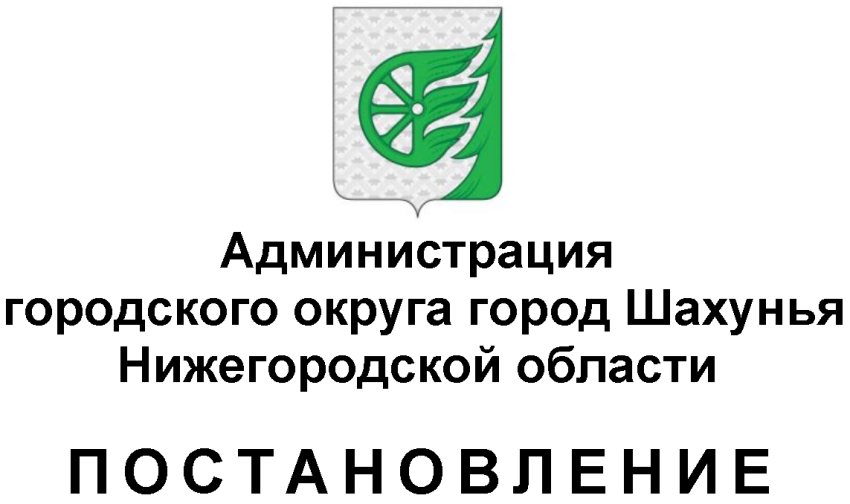 1.1Сведения о физическом лице, в случае если заявителем является физическое лицо:1.1.1Фамилия, имя, отчество (при наличии)1.1.2Реквизиты документа, удостоверяющего личность (не указываются в случае, если заявитель является индивидуальным предпринимателем)1.1.3Основной государственный регистрационный номер индивидуального предпринимателя, в случае если заявитель является индивидуальным предпринимателем1.2Сведения о юридическом лице, в случае если заявителем является юридическое лицо:1.2.1Полное наименование1.2.2Основной государственный регистрационный номер1.2.3Идентификационный номер налогоплательщика - юридического лица2.1Кадастровый номер земельного участка2.2Реквизиты утвержденного проекта межевания территории и (или) схемы расположения образуемого земельного участка на кадастровом плане территории, и проектная площадь образуемого земельного участка (указываются в случае, предусмотренном частью I1 статьи 573 Градостроительного кодекса Российской Федерации)2.3Цель использования земельного участка2.4Адрес или описание местоположения земельного участка(указываются в случае, предусмотренном частью I1 статьи 573Градостроительного кодекса Российской Федерации)направить в форме электронного документа в личный кабинет вфедеральной государственной информационной системе "Единый портал государственных и муниципальных услуг (функций)"/на региональном портале государственных и муниципальных услугвыдать на бумажном носителе при личном обращении в уполномоченный орган государственной власти, орган местного самоуправления либо в многофункциональный центр предоставления государственных и муниципальных услуг, расположенный по адресу:направить на бумажном носителе на почтовый адрес:Указывается один из перечисленных способов№ пункта Административного регламентаНаименование основания для отказа в соответствии с Административным регламентомРазъяснение причин отказа в приеме документовподпункт "а" пункта 2.13заявление о выдаче градостроительного плана земельного участка представлено в орган государственной власти, орган местного самоуправления, в полномочия которых не входит предоставление услугиУказывается, какое ведомство предоставляет услугу, информация о его местонахожденииподпункт "б"пункта2.13неполное заполнение полей в форме заявления о выдаче градостроительного плана земельного участка, в том числе в интерактивной форме заявления на Едином портале, региональном порталеУказываются основания такого выводаподпункт "в" пункта 2.13непредставление документов, предусмотренных подпунктами "а" - "в" пункта 2.8 Административного регламента;Указывается исчерпывающий перечень документов, не представленных заявителемподпункт "г" пункта 2.13представленные документы утратили силу на день обращения за получением услуги (документ, удостоверяющий личность; документ, удостоверяющий полномочия представителя заявителя, в случае обращения за получением услуги указанным лицом)Указывается исчерпывающий перечень документов, утративших силуподпункт "д" пункта 2.13представленные документы содержат подчистки и исправления текстаУказывается исчерпывающий перечень документов, содержащих подчистки и исправления текстаподпункт "е" пункта 2.13представленные в электронной форме документы содержат повреждения, наличие которых не позволяет в полном объеме получить информацию и сведения, содержащиеся в документахУказывается исчерпывающий перечень документов, содержащих поврежденияподпункт "ж"пункта2.13заявление о выдаче градостроительного плана земельного участка и документы, указанные в подпунктах "б" - "г" пункта 2.8 Административного регламента, представлены в электронной форме с нарушением требований, установленных пунктами 2.5 - 2.7 Административного регламентаУказываются основания такого выводаподпункт "з" пункта 2.13выявлено несоблюдение установленных статьей 11 Федерального закона "Об электронной подписи" условий признания квалифицированной электронной подписи действительной в документах, представленных в электронной формеУказывается исчерпывающий перечень электронных документов, не соответствующих указанному критерию№ пункта Административного регламентаНаименование основания для отказа в соответствии с Административным регламентомРазъяснение причин отказа в выдаче градостроительного плана земельного участкаподпункт "а" пункта 2.19заявление о выдаче градостроительного плана земельного участка представлено лицом, не являющимся правообладателем земельного участка, за исключением случая, предусмотренного частью I1 статьи 573 Градостроительного кодекса Российской ФедерацииУказываются основания такого выводаподпунктотсутствует утвержденная документация поУказывается конкретное"б"пункта2.19планировке территории в случае, если в соответствии с Градостроительным кодексом Российской Федерации, иными федеральными законами размещение объекта капитального строительства не допускается при отсутствии такой документацииобстоятельство (ссылка на соответствующую структурную единицу нормативного правового акта), в соответствии с которым разработка документации по планировке территории является обязательнойподпункт "в" пункта 2.19границы земельного участка не установлены в соответствии с требованиями законодательства Российской Федерации, за исключением случая, предусмотренного частью I1 статьи 573 Градостроительного кодекса Российской ФедерацииУказываются основания такого вывода1.1Сведения о физическом лице, в случае если заявителем является физическое лицо:1.1.1Фамилия, имя, отчество (при наличии)1.1.2Реквизиты документа, удостоверяющего личность (не указываются в случае, если заявитель является индивидуальным предпринимателем)1.1.3Основной государственный регистрационный номер индивидуальногопредпринимателя, в случае если заявитель является индивидуальным предпринимателем1.2Сведения о юридическом лице, в случае если заявителем является юридическое лицо:1.2.1Полное наименование1.2.2Основной государственный регистрационный номер1.2.3Идентификационный номер налогоплательщика - юридического лица№Орган, выдавший градостроительный план земельного участкаНомер документаДата документа№Данные (сведения), указанные в градостроительном плане земельного участкаДанные (сведения), которые необходимо указать в градостроительном плане земельного участкаОбоснование с указанием реквизита (-ов) документа (-ов), документации, на основании которых принималось решение о выдаче градостроительногоплана земельного участканаправить в форме электронного документа в личный кабинет в федеральной государственной информационной системе "Единый портал государственных и муниципальных услуг (функций)"/ на региональном портале государственных и муниципальных услугвыдать на бумажном носителе при личном обращении в уполномоченный орган государственной власти, орган местного самоуправления либо в многофункциональный центр предоставления государственных и муниципальных услуг, расположенный поадресу:	направить на бумажном носителе на почтовый адрес:Указывается один из перечисленных способов№ пункта Административного регламентаНаименование основания для отказа во внесении исправлений в градостроительный план земельного участка в соответствии с Административным регламентомРазъяснение причин отказа во внесении исправлений в градостроительный план земельного участкаподпункт "а" пункта 2.25несоответствие заявителя кругу лиц, указанных в пункте 2.2 Административного регламентаУказываются основания такого выводаподпункт "б"отсутствие факта допущения опечаток и ошибок в градостроительном планеУказываются основания такого выводапункта2.25земельного участка1.1Сведения о физическом лице, в случае если заявителем является физическое лицо:1.1.1Фамилия, имя, отчество (при наличии)1.1.2Реквизиты документа, удостоверяющего личность (не указываются в случае, если заявитель является индивидуальным предпринимателем)1.1.3Основной государственный регистрационный номер индивидуального предпринимателя, в случае если заявитель является индивидуальным предпринимателем1.2Сведения о юридическом лице, в случае если заявителем является юридическое лицо:1.2.1Полное наименование1.2.2Основной государственный регистрационный номер1.2.3Идентификационный номер налогоплательщика - юридического лица№Орган, выдавший градострои-тельный план земельного участкаНомер документаДата документанаправить в форме электронного документа в личный кабинет в федеральной государственной информационной системе "Единый портал государственных и муниципальных услуг (функций)"/ на региональном портале государственных и муниципальных услугвыдать на бумажном носителе при личном обращении в уполномоченный орган государственной власти, орган местного самоуправления либо в многофункциональный центр предоставления государственных и муниципальных услуг, расположенный поадресу:	направить на бумажном носителе на почтовый адрес:Указывается один из перечисленных способов№ пункта Административного регламентаНаименование основания для отказа в выдаче дубликата градостроительного плана земельного участка в соответствии с Административным регламентомРазъяснение причин отказа в выдаче дубликата градостроительного плана земельного участкапункт2.27несоответствие заявителя кругу лиц, указанных в пункте 2.2 Административного регламента.Указываются основания такого вывода(должность)(подпись)	(фамилия, имя, отчество (при наличии)1.1Сведения о физическом лице, в случае если заявителем является физическое лицо:1.1.1Фамилия, имя, отчество (при наличии)1.1.2Реквизиты документа, удостоверяющего личность (не указываются в случае, если заявитель является индивидуальным предпринимателем)1.1.3Основной государственный регистрационный номер индивидуального предпринимателя, в случае если заявитель является индивидуальным предпринимателем1.2Сведения о юридическом лице, в случае если заявителем является юридическое лицо:1.2.1Полное наименование1.2.2Основной государственный регистрационный номер1.2.3Идентификационный номер налогоплательщика - юридического лицанаправить в форме электронного документа в личный кабинет в федеральной государственной информационной системе "Единый портал государственных и муниципальных услуг (функций)"/на региональном портале государственных и муниципальных услугвыдать на бумажном носителе при личном обращении в уполномоченный орган государственной власти, орган местного самоуправления либо в многофункциональный центр предоставления государственных и муниципальных услуг, расположенный по адресу:направить на бумажном носителе на почтовый адрес:Указывается один из перечисленных способовОснование для начала административной процедурыСодержание административных действийСрок выполнения администрати вных действийДолжностное лицо, ответственное за выполнение администр ативного действияМесто выполнения административного действия/ используемая информационная системаКритерии принятия решенияРезультат административного действия, способ фиксации12345671. Проверка документов и регистрация заявления1. Проверка документов и регистрация заявления1. Проверка документов и регистрация заявления1. Проверка документов и регистрация заявления1. Проверка документов и регистрация заявления1. Проверка документов и регистрация заявления1. Проверка документов и регистрация заявленияПоступление заявления и документов для предоставления муниципальной услуги в Уполномоченный органПрием и проверка комплектности документов на наличие/отсутствие оснований для отказа в приеме документов, предусмотренных пунктом 2.13 Административного регламентаПринятие решения об отказе в приеме документов, в случае выявления оснований для отказа в приеме документовДо 1 рабочегодняУполномо ченного органа, ответственное за предостав ление муниципа льной услугиУполномоченный орган / ГИС / пгсрегистрация заявления и документов в ГИС (присвоение номера и датирование); назначениедолжностного лица, ответственного запредоставление муниципальной услуги, и передача ему документовОснование для начала административной процедурыСодержание административных действийСрок выполнения администрати вных действийДолжностное лицо, ответственное за выполнение администр ативного действияМесто выполнения административно го действия/ используемая информационная системаКритерии принятия решенияРезультат административного действия, способ фиксации1234567Регистрация заявления, в случае отсутствия оснований для отказа в приеме документовдолжностное лицо Уполномо ченного органа, ответстве иное за регистрацию корреспон денцииУполномоченный орган/ГИС2. Получение сведений посредством СМЭВ2. Получение сведений посредством СМЭВ2. Получение сведений посредством СМЭВ2. Получение сведений посредством СМЭВ2. Получение сведений посредством СМЭВ2. Получение сведений посредством СМЭВ2. Получение сведений посредством СМЭВпакет зарегистрированных документов, поступивших должностному лицу, ответственному за предоставление муниципальной услугиНаправление межведомственных запросов в органы и организациив день регистрации заявления и документовдолжностиое лицо Уполномо ченного органа, ответственное за предоставл ение муниципа льной услугиУполномоченный орган/ГИС/ ПГС / СМЭВотсутствие документов, необходимых для предоставления муниципальной услуги, находящихся в распоряжении государственных органов (организаций)направление межведомственного запроса в органы (организации), предоставляющие документы (сведения), предусмотренные пунктом 2.9 Административного регламента, в том числе с использованием СМЭВОснование для начала административной процедурыСодержание административных действийСрок выполнения администрати вных действийДолжностное лицо, ответственное за выполнение административного действияМесто выполнения административно го действия/ используемая информационная системаКритерии принятия решенияРезультат административного действия, способ фиксации1234567Получение ответов на межведомственные запросы, формирование полного комплекта документов5 рабочих дня со дня направления межведомстве иного запроса в орган или организацию, предоставляю щие документ и информацию, если иные сроки не предусмотренызаконодательс твом РФ и субъекта РФдолжностное лицо Уполномо ченного органа, ответственное за предоставл ение муниципа льной услугиУполномоченный орган) /ГИС/ ПГС / СМЭВполучение документов (сведений), необходимых для предоставления муниципальной услугиОснование для начала административной процедурыСодержание административных действийСрок выполнения администрати вных действийДолжностное лицо, ответственное за выполнение администр ативного действияМесто выполнения административно го действия/ используемая информационная системаКритерии принятия решенияРезультат административного действия, способ фиксации1234567пакетзарегистрированных документов, поступивших должностному лицу, ответственному за предоставление муниципальной услугиПроверка соответствия документов и сведений требованиям нормативных правовых актов предоставления муниципальной услугиДо 9 рабочих днейдолжностное лицо Уполномо ченного органа, ответственное за предостав ление муниципа льной услугиУполномоченный орган) / ГИС / пгсоснованияотказа впредоставлении муниципальной  услуги,предусмотренные пунктом 2.19 Административн ого регламентапроект результата предоставления муниципальной услугиОснование для начала административной процедурыСодержание административных действийСрок выполнения администрати вных действийДолжностное лицо, ответственное за выполнение администр ативного действияМесто выполнения административного действия/ используемая информационная системаКритерии принятия решенияРезультат административного действия, способ фиксации12345674. Принятие решения4. Принятие решения4. Принятие решения4. Принятие решения4. Принятие решения4. Принятие решения4. Принятие решенияпроект результата предоставления муниципальной услугиПринятие решения о предоставления муниципальной услугиДо 9 рабочих днейдолжностное лицо Уполномо ченного органа, ответственное за предостав ление муниципа льной услуги;Руководитель Уполномо ченного органа или иное уполномоч енное им лицоУполномоченный орган) / ГИС / пгсРезультат предоставления муниципальной услуги, подписанный усиленной квалифицированной подписью руководителем Уполномоченного органа или иного уполномоченного им лицапроект результата предоставления муниципальной услугиФормирование решения о предоставлении муниципальной услугиДо 9 рабочих днейдолжностное лицо Уполномо ченного органа, ответственное за предостав ление муниципа льной услуги;Руководитель Уполномо ченного органа или иное уполномоч енное им лицоУполномоченный орган) / ГИС / пгсРезультат предоставления муниципальной услуги, подписанный усиленной квалифицированной подписью руководителем Уполномоченного органа или иного уполномоченного им лицаОснование для начала административной процедурыСодержание административных действийСрок выполнения администрати вных действийДолжностное лицо, ответственное за выполнение администр ативного действияМесто выполнения административно го действия/ используемая информационная системаКритерии принятия решенияРезультат административного действия, способ фиксации1234567Принятие решения об отказе в предоставлении услугиРезультат предоставления муниципальной услуги по форме, приведенной в приложении №3 к Административному регламенту, подписанный усиленной квалифицированной подписью руководителем Уполномоченного органа или иного уполномоченного им лицаОснование для начала административной процедурыСодержание административных действийСрок выполнения администрати вных действийДолжностное лицо, ответственное за выполнение администр ативного действияМесто выполнения административного действия/ используемая информационная системаКритерии принятия решенияРезультат административного действия, способ фиксации1234567Формирование решения об отказе в предоставлении муниципальной услуги                                                                                                               5. Выдача результата                                                                                                               5. Выдача результата                                                                                                               5. Выдача результата                                                                                                               5. Выдача результата                                                                                                               5. Выдача результата                                                                                                               5. Выдача результата                                                                                                               5. Выдача результатаОснование для начала административной процедурыСодержание административных действийСрок выполнения администрати вных действийДолжностное лицо, ответственное за выполнение администр ативного действияМесто выполнения административного действия/ используемая информационная системаКритерии принятия решенияРезультат административного действия, способ фиксации1234567формирование и регистрация результата муниципальной услуги, указанного в пункте 2.20 Административного регламента, в форме электронного документа в ГИСРегистрация результата предоставления муниципальной услугипосле окончания процедуры принятия решения (в общий срок предоставления муниципаль ной услуги не включается)должностное лицо Уполномо ченного органа, ответственное за предостав ление муницип альной услугиУполномоченный орган) / ГИСВнесение сведений о конечном результате предоставления муниципальной услугиформирование и регистрация результата муниципальной услуги, указанного в пункте 2.20 Административного регламента, в форме электронного документа в ГИСНаправление в МФЦ результата муниципальной услуги, указанного в пункте 2.17 Административного регламента, в форме электронного документа, подписанного усиленной квалифицированной электронной подписью уполномоченного должностного лица Уполномоченного органав сроки, установленные соглашением о взаимодейств ии между Уполномочен ным органом иМФЦдолжностное лицо Уполномо ченного органа, ответственное за предостав ление муниципа льной услугиУполномоченный орган) / АИС МФЦУказание заявителем в Запросе способа выдачи результата муниципальной  услуги в МФЦ, а также подача Запроса через МФЦвыдача результата муниципальной услуги заявителю в форме бумажного документа, подтверждающего содержание электронного документа, заверенного печатью МФЦ; внесение сведений в ГИС о выдаче результата муниципальной услугиОснование для начала административной процедурыСодержание административных действийСрок выполнения администрати вных действийДолжностное лицо, ответственное за выполнени е администр ативного действияМесто выполнения административного действия/ используемая информационная системаКритерии принятия решенияРезультат административного действия, способ фиксации1234567Направление заявителю результата предоставления муниципальной услуги в личный кабинет на Едином порталеВ день регистрации результата предоставления муниципаль ной услугидолжностное лицо Уполномо ченного органа, ответственное за предостав ление муницип альной услугиГИСРезультат муниципальной услуги, направленный заявителю на личный кабинет на Едином портале